LA ESCRITURA CREATIVA Y FORMALCAPITULO III ESCRITURA INICIALMarina Chadwick y Mabel Condemarín¿Qué temas abarca la escritura inicial?¿Por qué el aprendizaje de la escritura de las letras se debe hacer una a una?¿Cuál es la secuencia metodológica de la escritura inicial?¿Qué es el ligado de las letras?.¿Qué ventajas tiene el ligado de las letras?¿Por qué es necesario que haya sistematización en el ligado?¿Cuáles son las letras más fáciles y más difíciles de ligar?¿Qué sugieren las autoras a los estudiantes una vez que han automatizado el ligado de las letras?¿Cómo se desarrolla la alineación?Con respecto a la proporción y tamaño ¿qué se entiende por zonas media, superior e inferior?¿Qué recomendaciones o sugerencias se dan para el trabajo de la posición y tamaño?Con respecto a la inclinación de las grafías ¿Qué estrategias se sugieren?Con respecto al espaciado ¿Qué estrategias se sugieren?¿Qué es la diagramación?Sintetiza las estrategias utilizadas para la correcta diagramación del texto.¿Qué se entiende por disgrafía?Refiérase a los tipos de disgrafía motriz.Refiérase a la disgrafía  por desórdenes de la organización del gesto y el espacioRefiérase a las dificultades derivadas de la zurderíaDescriba la prueba de punteadoDescriba la prueba exploratoria de escritura cursiva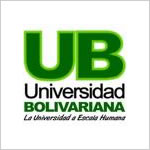 NÚMERO DE SESIÓN: 08ASIGNATURA: DIDÁCTICA DEL LENGUAJEUNIDAD TEMÁTICA: ETAPAS EN LA ADQUISICIÓN DE LA ESCRITURAOBJETIVO: LEER REFLEXIVA Y COMPRENSIVAMENTE “LA ESCRITURA CREATIVA Y FORMAL”  DE MABEL CONDEMARÍN Y MARIANA CHADWICK.